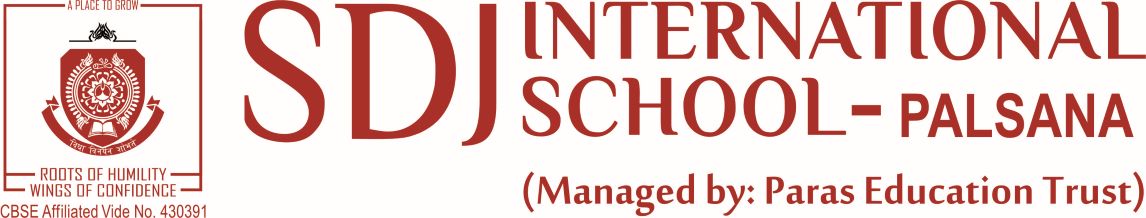 STEP - 3 [Monthly Planning – 2020-2021]SUBJECT: ENGLISH & GRAMMAR	CLASS:V-A         NAME OF THE TEACHER: SHAILENDRA NATH	APRIL (Days 23/ 30)MAY ( Days 7 / 31 )June (Days / 30)July (Days25 /31)Aug (Days 20/ 31)Sep (Days 24/ 30 )October (Days 18/ 31)November(Days 08/ 30 )December (Days 24/ 31)January (Days 22/ 31)February (Days 23/ 28)March (Days 12/ 31)MonthAct DaysExam          +            RevTotal Working DaysTotal Holidays             (F+G+H+I)SundaysPTMPublic HolidaysVacationsTotalApril230237403030L.NoCHAPTER NAMELiterature: -1Who Did Patrick’s Homework?A House, A HomeGrammar: - 1The Sentence, The Phrase, The Clause2Subject And Predicate3Nouns4GenderMonthAct DaysExam          +            RevTotal Working DaysTotal Holidays             (F+G+H+I)SundaysPTMPublic HolidaysVacationsTotalMay13013135001531L.NoCHAPTER NAMELiterature: -2How The Dog Found himself A New MasterThe KiteGrammar: -5Pronouns6Adjectives7Degrees Of AdjectivesMonthAct DaysExam          +            RevTotal Working DaysTotal Holidays             (F+G+H+I)SundaysPTMPublic HolidaysVacationsTotalJune1801812400830L.NoCHAPTER NAMELiterature: -3Taro’s RewardGrammar: -8Articles And DeterminersMonthAct DaysExam          +            RevTotal Working DaysTotal Holidays             (F+G+H+I)SundaysPTMPublic HolidaysVacationsTotalJuly1872506401031L.NoCHAPTER NAMELiterature: -4An Indian-American Woman In Space: Kalpana ChawlaGrammar: -9VerbsMonthAct DaysExam          +            RevTotal Working DaysTotal Holidays             (F+G+H+I)SundaysPTMPublic HolidaysVacationsTotalAug2002011505031L.NoCHAPTER NAMELiterature: -Beauty5A Different Kind Of SchoolGrammar: -10TenesMonthAct DaysExam          +            RevTotal Working DaysTotal Holidays             (F+G+H+I)SundaysPTMPublic HolidaysVacationsTotalSep2402406411030L.NoCHAPTER NAMELiterature: -Where Do All Teachers Go?7Fair PlayGrammar: -11Tenses (Cont.)MonthAct DaysExam          +            RevTotal Working DaysTotal Holidays             (F+G+H+I)SundaysPTMPublic HolidaysVacationsTotalOct11122308413031L.NoCHAPTER NAMELiterature: -8Game Of ChanceMonthAct DaysExam          +            RevTotal Working DaysTotal Holidays             (F+G+H+I)SundaysPTMPublic HolidaysVacationsTotalNov120416095120930L.NoCHAPTER NAMELiterature: -VocationMonthAct DaysExam          +            RevTotal Working DaysTotal Holidays             (F+G+H+I)SundaysPTMPublic HolidaysVacationsTotalDec2502506411031L.NoCHAPTER NAMELiterature: -10Banyan TreeGrammar: - 12Adverbs13Prepositions14Conjunctions15ModalsMonthAct DaysExam          +            RevTotal Working DaysTotal Holidays             (F+G+H+I)SundaysPTMPublic HolidaysVacationsTotalJan157229513031L.NoCHAPTER NAMEGrammar: -16Voice17Reported Speech18Subject Verb AgreementMonthAct DaysExam+RevTotal Working DaysTotal Holidays (F+G+H+I)SundaysPTMPublic HolidaysVacationsTotalFeb230235410028L.NoCHAPTER NAMEGrammar: -19Aids To Rich Vocabulary20Pairs Of Words21Phrases And Idiomatic Expressions22Words Commonly MisspletMonthAct DaysExam          +            RevTotal Working DaysTotal Holidays             (F+G+H+I)SundaysPTMPublic HolidaysVacationsTotalMarch011112194121231